TUGAS AKHIRAPLIKASI GAME SPORT  ( RACING GAME BALAP MOBIL  )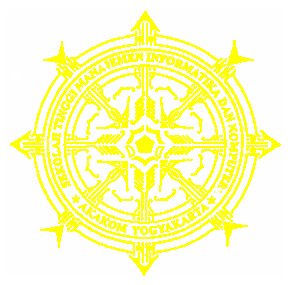 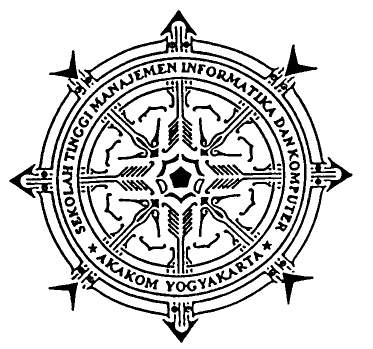 Diajukan sebagai salah satu syarat untuk memperolehGelar Ahli Madya Komputer padaSekolah Tinggi Manajemen Informatika dan Komputer AkakomDisusun Oleh :MANDA RAMA KRISTIANINomor Mahasiswa		: 063110114Jurusan			: Manajemen InformatikaJenjang			: Diploma TigaSEKOLAH TINGGI MANAJEMEN INFORMATIKA DAN KOMPUTERAKAKOM YOGYAKARTA2009HALAMAN PENGESAHANAplikasi Game Sport ( Racing Game Balap Mobil )Telah disetujui dan disahkan oleh tim penguji Sekolah Tinggi Manajemen Informatika dan Komputer AKAKOM Yogyakarta dan diterima sebagai syarat menyelesaikan pendidikan Diploma III Jurusan Manajemen Informatika.Pada hari	:…………….………Tanggal	: ………………......MengetahuiDosen Pembimbing I	Dosen Pembimbing IISigit Anggoro, S.T.,M.T			   Endang Wahyuningsih, S.KomKetua Jurusan MIIr. Sudarmanto, M.THALAMAN PERSEMBAHANKupersembahkan karya tulis inisebagai salah satu tanda terima kasihku untuk orang yang aku sayangiTuhan Yesus Kristus, Thanks God..,Sebab Engkau mengetahuirancangan rancangan yang indah mengenai aku dan Selalu menyertai setiap langkahku.Buat kedua orang tua ku, trimakasih untuk  kasih sayang yang tak pernah habis-habisnya., Buat Abangku Paul dan Ginong yang setia menemani aku selama diyogyakartaTrimakasih juga buat Abangku dan kedua adikku yang ada di RiauI Love You all…Trimakasih buat Opung yang tidak pernah lupa mendoakan akuBuat sahabat-sahabat  ColComs  (Dian, Dhea, Anie, Pipit, Meiva, Firman, Fahrul dll) Trimakasih telah menjadi sahabat yang baik buat aku, Buat Temen-teman FResH SOH2, DepMus dan PCS (K’Susi, Andar, Assa, K’Jojo, K’Ester, Yola, Made, Helen, Agus, Ika, Yudi, Vien, K’Allan, K’Risa, Jessy,Bayu,Uci, Okta, K’ David, K’Mike dan K’Sany Bu’ Yuni, Bu’Nico dll) Thanks ya, Aku bersyukur bisa ada diantara kalian.Trimakasih buat Teman-teman kost yang memberi semangat dan motivasi (Teena, Iin, K’Dd, K’Eka, K’Nisa, Erna, Saskia dan Mba MI)Buat Pujaan hatiku yang belum bisa ku sebut namanya…MOTTOBukan kebesaran yang menentukan menang atau kalahYang penting jadilah wajar, apa adamu dan menjadi dewasaKarena Ia tahu jalan hidupkuSeandainya Ia menguji aku, aku akan timbul seperti emasInjaklah anak tangga yang pertama dengan dengan Iman,Kita tidak perlu melihat seluruh anak tangga cukup melangkah lebih duluBukan karena semuanya baik maka kita tersenyumTapi karena kit tersenyum maka semuanya jadi lebih baikSetiap saat Tuhan melakukan kreativitas,Tugas manusialah untuk mengembangkannyaJanganlah meminta beban yang ringan dari TuhanTapi mintalah bahu yang kuat agar dapat memikulnyaBersukacitalah senantiasa!!!KATA PENGANTARPuji syukur penulis panjatkan kehadirat Tuhan Yang Maha Esa yang telah memberikan rahmat dan hidahyah-Nya, sehingga penulis dapat menyelesaikan proposal tugas akhir ini tepat pada waktunya.Penulis menyadari sepenuhnya, bahwa Tugas Akhir ini masih jauh dari sempurna, baik dalam hal isi maupun cara penyajian materinya. Untuk itu dengan rendah hati penulis mohon saran dan kritik yang membangun dari pembaca.Maksud dan tujuan Tugas Akhir ini adalah untuk melengkapi dan memenuhi syarat yang telah ditentukan oleh STMIK AKAKOM Yogyakarta untuk menyelesaiakan program Diploma III. Dalam pembuatan Tugas Akhir ini tidak lepas dari berbagai pihak yang telah membantu baik dari segi material maupun spiritual. Atas segala bimbingan, dorongan dan bantuan yang secara langsung maupun tidak langsung yang telah diberikan, penulis menyampaikan terima kasih yang sebesar-besarnya kepada :Prof. Dr. Ir. Prayoto, M.Sc, selaku Ketua Sekolah Tinggi Manajemen Informatika dan Komputer AKAKOM Yogyakarta.Bapak Ir. M. Guntara, M.T., selaku pembantu Ketua I Sekolah Tinggi Manajemen Informatika dan Komputer AKAKOM Yogyakarta.Ir. Sudarmanto, M.T,  selaku Ketua Jurusan Manajemen Informatika di Sekolah Tinggi Manajemen Informatika dan Komputer AKAKOM Yogyakarta.Sigit Anggoro, S.T.,M.T dan Endang Wahyuningsih, S. Kom, selaku dosen pembimbing, Terima kasih atas kesabaran, bimbingan dan pangarahannya.Seluruh dosen, staf  dan seluruh elemen STMIK AKAKOM  Yogyakarta.Bapak Robert Hutabarat (ayahanda) dan Ibu Miswardini (ibunda), terima kasih untuk dukungan, doa dan kepercayaan yang diberikan sehingga penulis dapat menimba ilmu sejauh ini dan dapat menyelesaikan studi.Teman-teman MI, Colours Community, Kost dan teman-teman GBI Rumah Pujian. Terima kasih buat doa dan dukungan kalian.Semua pihak yang membantu sampai terselesaikannya penyusunan karya tulis ini.Akhirnya Penulis berharap dengan adanya tugas akhir ini dapat memberikan manfaat khususnya bagi penulis, dan bagi pembaca pada umumnya. Yogyakarta, Juli 2009              Penulis